Информационный  стенд в столовой.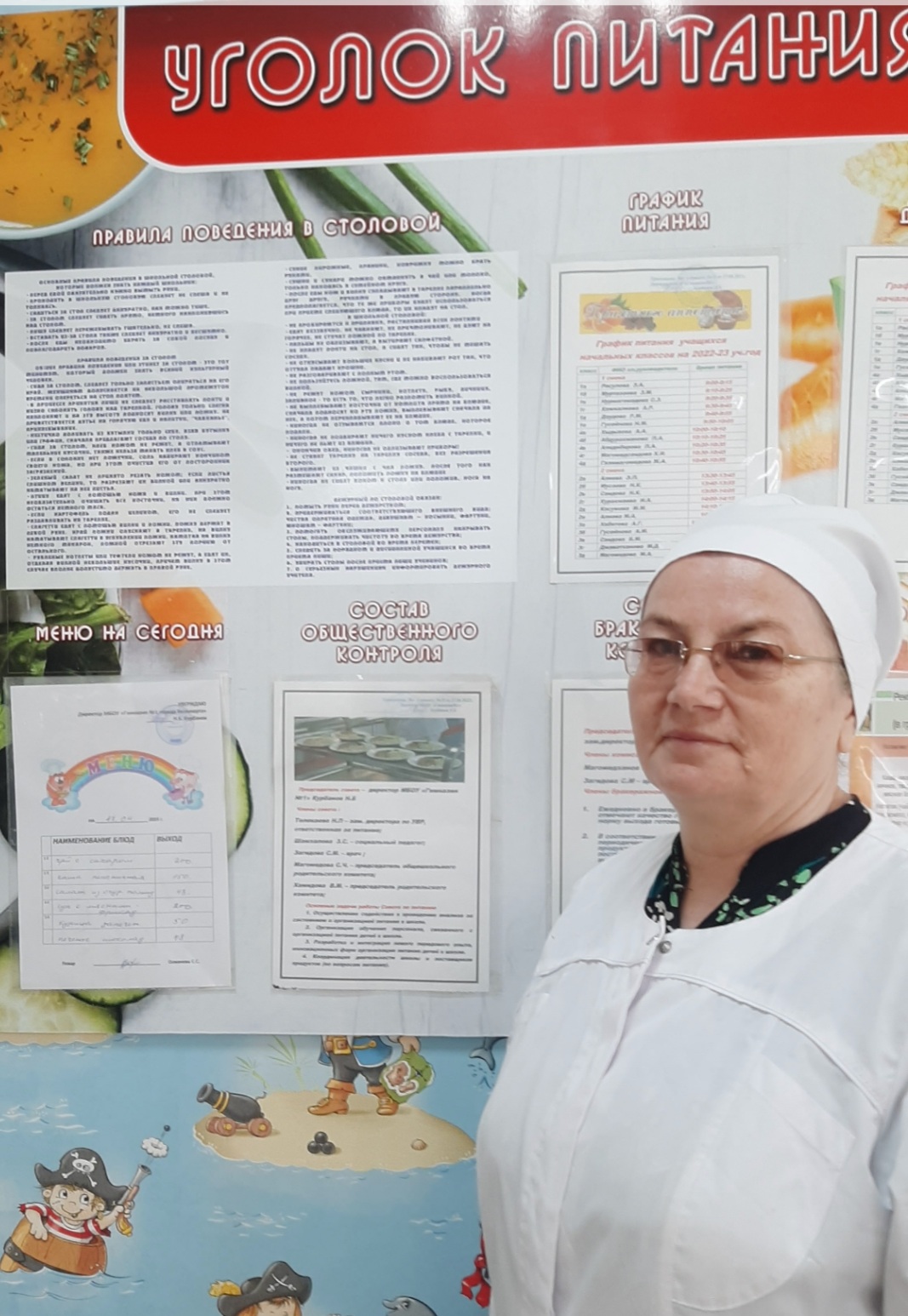 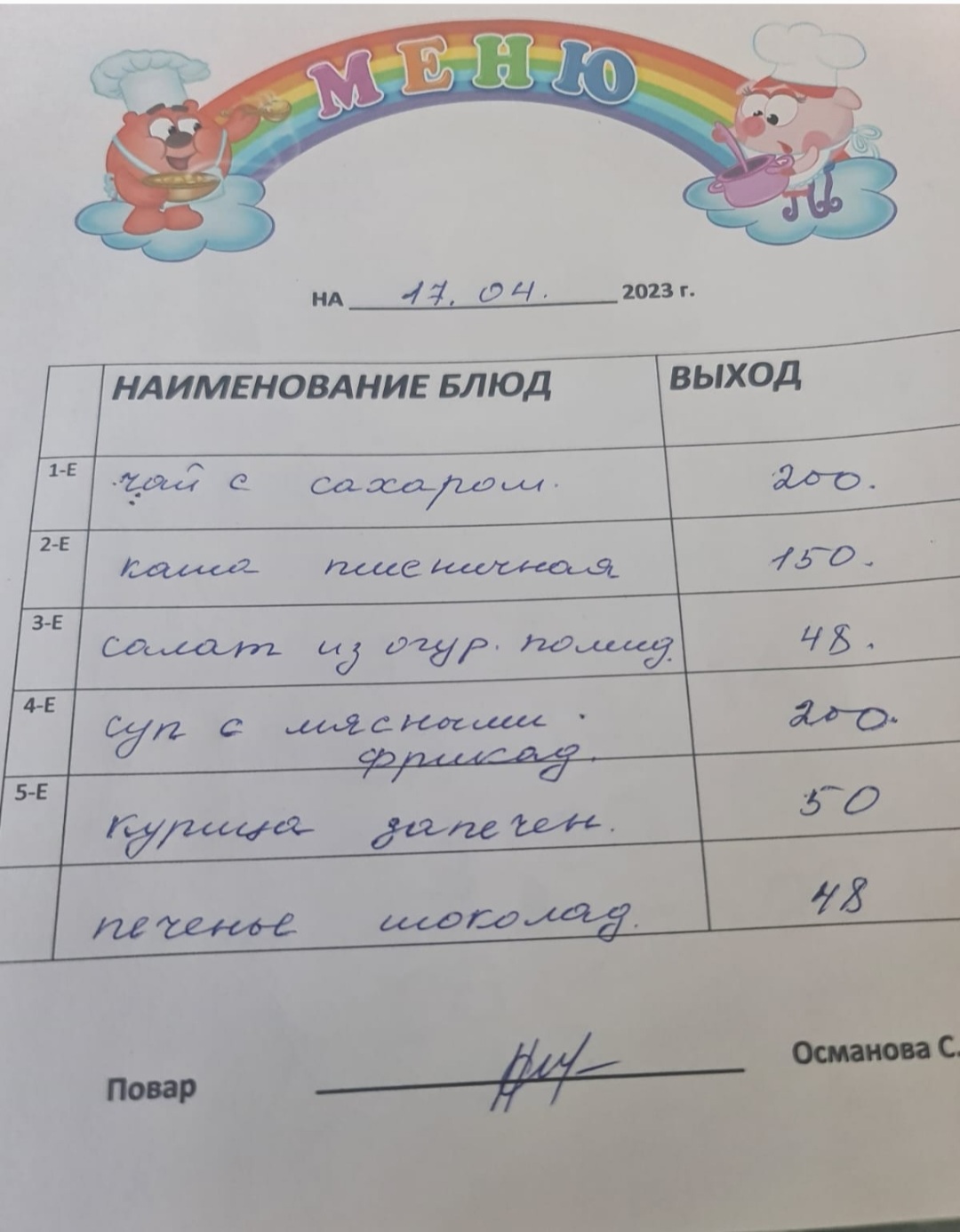 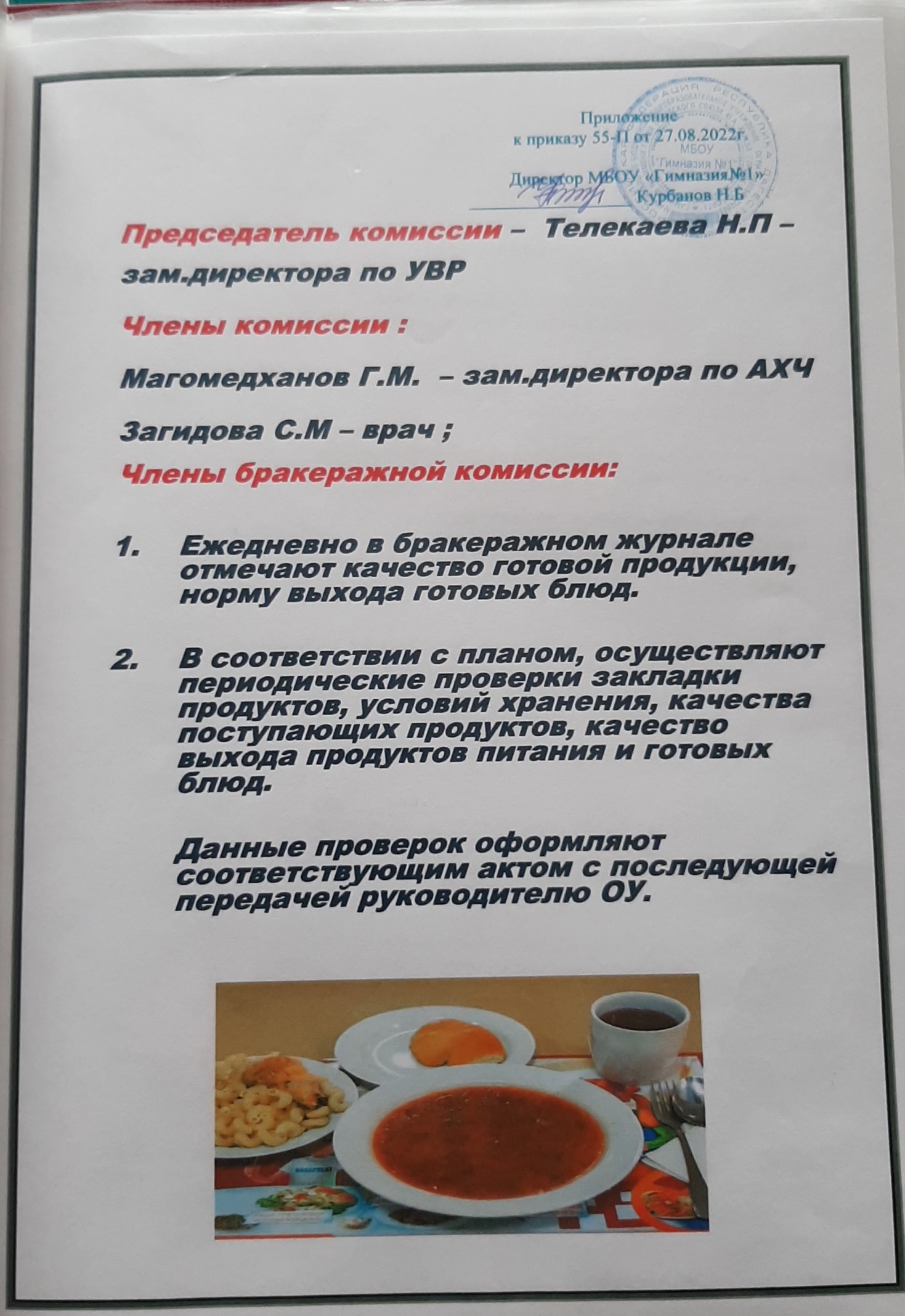 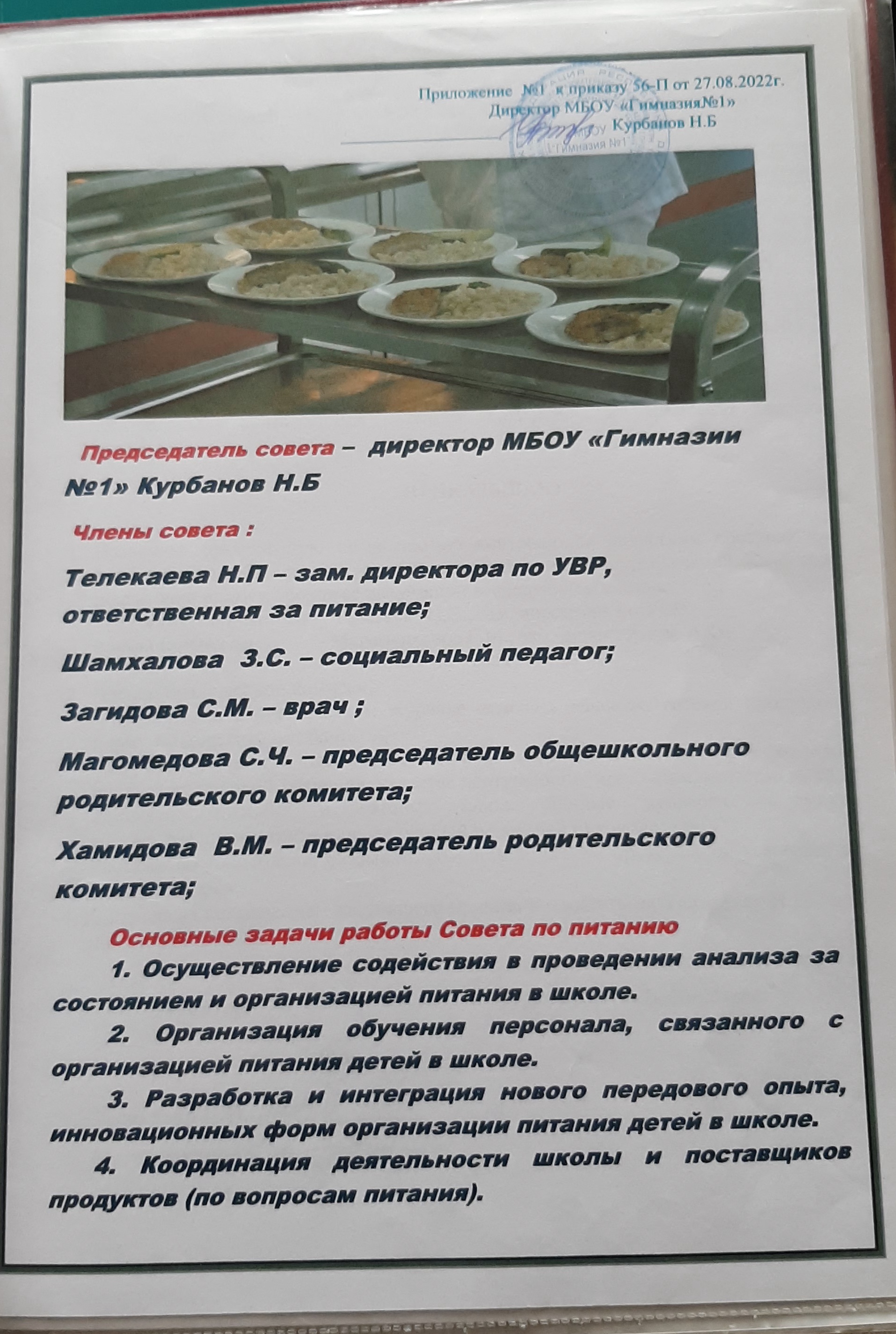 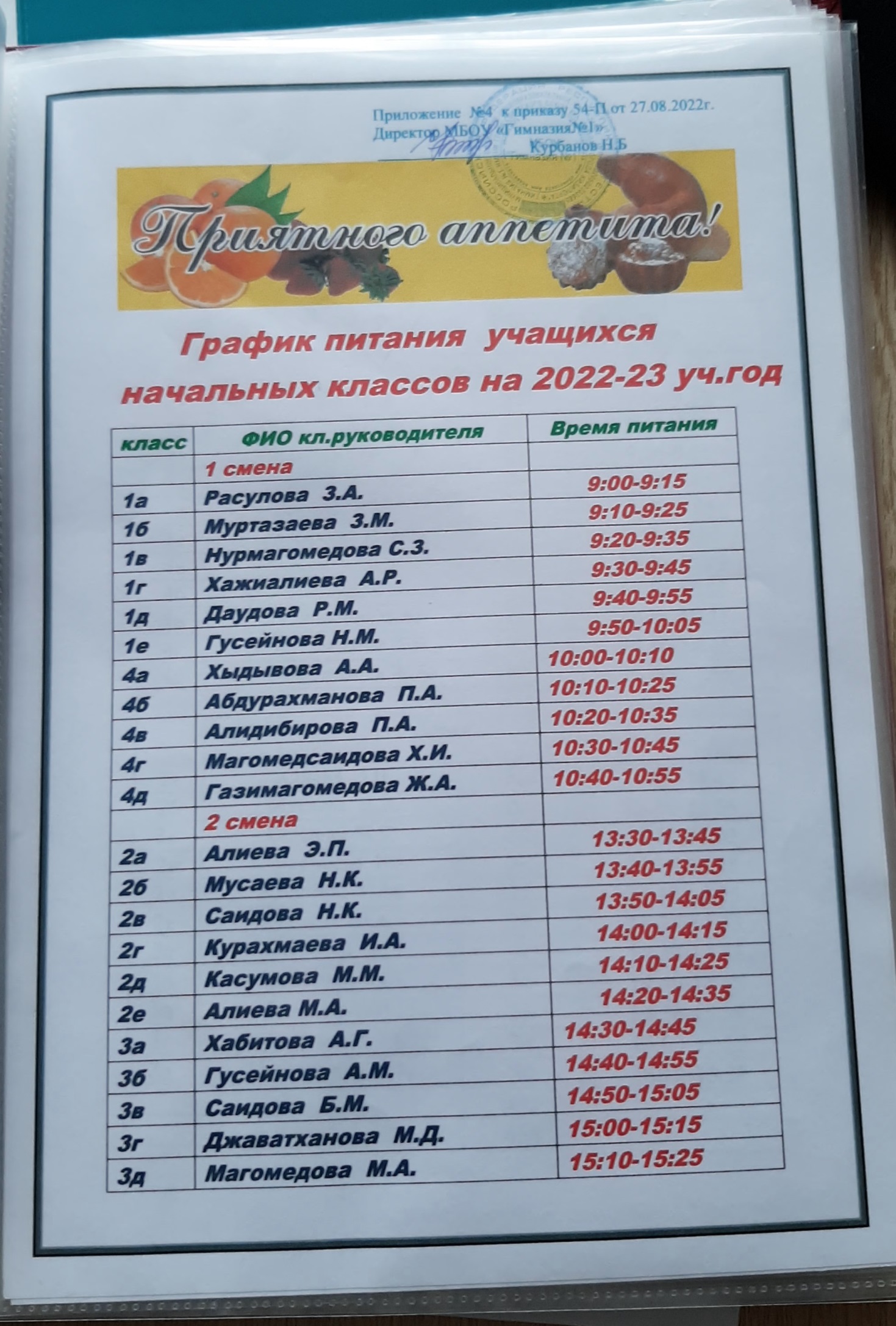 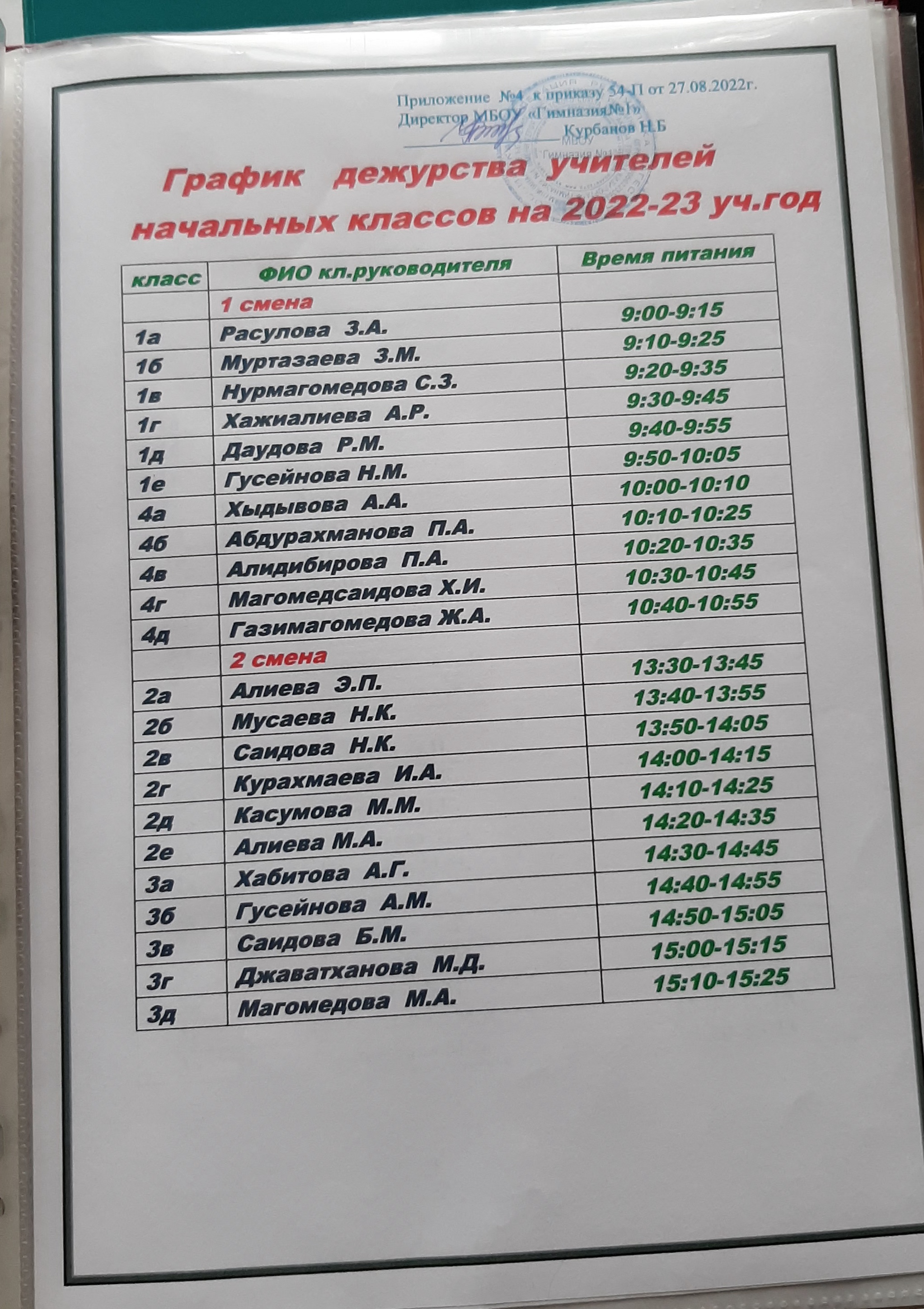 